PORTARIA Nº 002/2022/CECH, de 04 de agosto de 2022.Convoca eleição para escolha de representantes docentes do Conselho do Centro de Educação e Ciências Humanas durante o biênio 2022-2024.A DIREÇÃO DO CENTRO DE EDUCAÇÃO CIÊNCIAS HUMANAS, da Universidade Federal de Sergipe, no uso das atribuições que lhe são conferidas, eCONSIDERANDO o que dispõe o Art. 39, inciso VI e §1º, da Resolução nº 21/99/CONSU (Estatuto da UFS);CONSIDERANDO que houve duas vagas não ocupadas dos representantes docentes e, assim, organizar o processo eleitoral,R E S O L V E:Art. 1º. Convocar todos os membros ativos do corpo docente do Centro de Educação e Ciências Humanas (CECH) da Universidade Federal de Sergipe para elegerem 02 (dois) membros titulares e seus respectivos suplentes como representantes docentes do Centro de Educação e Ciências Humanas durante o biênio 2022-2024.Art. 2º. Podem concorrer à eleição de representantes docentes do Centro de Educação e Ciências Humanas alunos regulares matriculados nos cursos vinculados ao CECH, sendo de 02 (dois) anos o mandato dos eleitos, renovável por igual período, observadas as disposições da legislação em vigor.Art. 3º. A Comissão Eleitoral será composta dos seguintes membros: Profa. Silvana Aparecida Bretas (Presidente), Prof. Marcos Fonseca Balieiro e Prof. Christian Jean Marie Boudou.Art. 4º. As etapas da eleição para escolha de representantes discentes do Centro de Educação e Ciências Humanas obedecerão ao calendário eleitoral previsto no Anexo I.Art. 5º. As inscrições de chapas serão realizadas de 11 a 15 de agosto de 2022 por meio do envio da Ficha de Inscrição (Anexo II), devidamente assinada pelos integrantes da chapa (titular e suplente), ao e-mail .Art. 6º. A Comissão Eleitoral divulgará em 16 de agosto de 2022 a listagem de chapas inscritas.§1º. Caberá recurso contra a lista de chapas inscritas à Comissão Eleitoral no prazo máximo de 24 (vinte e quatro) horas após a divulgação das inscrições aceitas.§2º. A interposição de recursos deverá ser realizada mediante preenchimento e envio do Formulário de Interposição de Recursos (Anexo III) ao e-mail  no prazo estabelecido.§3º. Os recursos serão apreciados pela Comissão Eleitoral, que emitirá em 17 de agosto de 2022 decisão conclusiva e irrecorrível.Art. 7º. A votação ocorrerá nos dias 05 e 06 de setembro de 2022, das 07:00 do primeiro dia às 19:00 do segundo dia, ininterruptamente, por meio do Sistema Integrado de Gestão de Eleições da UFS (Portal Sigeleição), obedecendo aos seguintes procedimentos:Eleitor deve acessar, no período aberto para votação, o endereço eletrônico www.sigeleicao.ufs.br;Eleitor deve efetuar o acesso ao sistema por meio de seu usuário e senha dos sistemas SIGs/UFS;Eleitor deve selecionar o pleito referente à representação docente no Conselho do CECH;Eleitor deve entrar na cabine de votação; eEleitor deve registrar seu voto dentre as opções disponíveis e confirmar sua participação.Parágrafo único. Cada eleitor poderá votar em até 02 (duas) chapas inscritas para o Centro de Educação e Ciências Humanas.Art. 8º. Serão eleitos os candidatos (titular e suplente) pertencentes às 02 (duas) chapas que obtiverem o maior número de votos válidos.Art. 9º. Os casos de empate serão resolvidos de acordo com o estabelecido no Art. 100 da Resolução nº 21/99/CONSU (Estatuto da UFS).Art. 11. Apurada a votação e proclamados os eleitos, o Presidente da Comissão Eleitoral designará um secretário ad hoc para a lavratura da ata da eleição, que será assinada pelo Secretário e pela Comissão Eleitoral.Art. 12. Os casos omissos serão resolvidos pela Comissão Eleitoral designada, aplicando-se os normativos institucionais pertinentes.Art. 13. Esta Portaria entra em vigor nesta data.DÊ-SE CIÊNCIA E CUMPRA-SE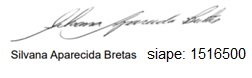 Prof. Dr. Silvana Aparecida BretasDiretora do Centro de Educação e Ciências HumanasANEXO I – CALENDÁRIO ELEITORALANEXO II – FICHA DE INSCRIÇÃO DE CHAPAAo Presidente da Comissão Eleitoral,Conforme previsto na Portaria nº 002/2022/CECH, de 04 de agosto de 2022, solicitamos nossa inscrição como candidatos (titular e suplente) a representantes docentes no Conselho do Centro de Educação e Ciências Humanas, durante o biênio 2022-2024.REPRESENTANTE TITULARNome:Matrícula Siape:Curso:Assinatura:REPRESENTANTE SUPLENTENome:Matrícula Siape:Curso:Assinatura:Cidade Universitária “Prof. José Aloísio de Campos”,	de	de	_.ANEXO III – FORMULÁRIO DE INTERPOSIÇÃO DE RECURSOSCONTESTAÇÃOEm	/	/	.Assinatura do CandidatoPublicação da portaria04/08/2022Inscrição de chapas11 a 15/08/2022Divulgação das inscrições de chapas16/08/2022Interposição de recursos das inscrições17/08/2022(até 24 horas após divulgação)Resultados dos recursos e homologação das chapas inscritas18/08/2022Votação05 e 06/09/2022Apuração do resultado08/09/2022Posse dos representantes eleitos29/09/2022DADOS DO CANDIDATODADOS DO CANDIDATONome:Matrícula Siape:E-mail: